Satellite Beach P.A.L.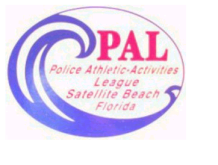 Summer 2021Youth Co-Ed BasketballAges 5&6, 7/9, 10/12, 13/16Fees: 5&6 year olds $75.00NO SPECIAL                               7-16 year olds $95.00                REQUESTS FOR             Make Checks Payable to:  SBCS, PALCOACHES OR                   TEAMS!!!!!!!!!!                                                     Registration Form                   shirt size: ________(Please fill in all information)          (specify adult or youth)Last Name	              	First Name	                                   E  Mail AddressMailing Address			City			State			ZipMain Contact Number		Emergency Contact			Emergency PhoneM    F     Birth Date	Age as of 6/26/21     Height              Parent’s Name/Cell PhoneCIRCLE ONE:  Co-ed 5/6     Co-ed 7/9      Co-ed 10/12       Co-ed 13/15      ********************************************************************************************PAL sports are driven by the time and energy of our many volunteers.  Please consider giving the children your time.  I am willing to help by:  (please check one):_____ Coach     _____ asst. coach     _____ team parent _____ I am willing to sponsor a team for $125.00.  ____________________________________						      Name of sponsor, contact person & phoneThe undersigned, who hereby represents that he/she is the natural parent (or legal guardian) of ___________________, does hereby consent to said minor (child’s) participation in programs or activities of the Satellite Beach PAL.  In exchange for the PAL allowing said minor to participate in programs and/or activities the undersigned does hereby assume all risks and hazards incidental to the conduct of this said activity whether because of negligence, action or inaction by the SBPAL or its staff, volunteers or agents during games, practices and/or transportation to and from those events.  The undersigned expressly acknowledges that he/she releases the SBPAL and its staff, volunteers, and agents of any cosponsoring agency from all liability for any injury, loss or damage connected any way whatsoever to participation in SBPAL activities whether on or off the SABPAL premises.  The undersigned acknowledges that participation in any activity involves risk of contact between participants.  I, the undersigned, acknowledge that I have read and am voluntarily signing this authorization and release.______________________________________________________________________________PARENT/GUARDIAN SIGNATURE	    DATE           PICTURE          BIRTH CERTIFICATEANY REFUND REQUESTS AFTER SKILL ASSESSMENTS, 5/16  WILL RESULT IN A $10.00 ADMINISTRATION FEE.	  REGISTRATIONS RECEIVED AFTER ASSESSMENTS WILL INCLUDE A $10 LATE FEE.	